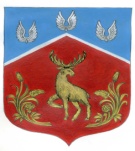 Администрация муниципального образования Громовское сельское поселение муниципального образования Приозерский муниципальный район Ленинградской областиП О С Т А Н О В Л Е Н И Е«29»  декабря 202-года                          №388В соответствии с  Федеральным законом от 06.10.2003 года № 131-ФЗ  «Об общих принципах организации местного самоуправления в Российской Федерации», руководствуясь Уставом, администрация муниципального образования Громовское сельское поселение муниципального образования Приозерский муниципальный район Ленинградской областиПостановляет:Внести изменения в муниципальную  программу «Благоустройство территории муниципального образования Громовское сельское поселение на 2022-2024гг.» (в редакции постановления от 28.12.2021г. № 381).Начальнику отдела экономики и финансов администрации МО Громовское сельское поселение при формировании среднесрочного финансового плана МО Громовское сельское поселение на 2022-2024гг. предусматривать ассигнования на «Благоустройство территории муниципального образования Громовское сельское поселение на 2022-2024гг.»Постановление № 294 от 17.10.2022г. «О внесении изменений в постановление администрации МО Громовское сельское поселение «Об утверждении муниципальной программы Благоустройство территории муниципального образования Громовское сельское поселение на 2022-2024гг.» (в редакции постановления от 28.12.2021г. № 381) считать утратившим силу.4.Настоящее постановление подлежит официальному опубликованию.5.Контроль за выполнением постановления оставляю за собой. Глава администрации                                                                                        А.П. КутузовС полным текстом документа можно ознакомиться на официальном сайте администрации МО Громовского сельского поселения МО Приозерский муниципальный район Ленинградской области http://www.admingromovo.ru/municipal_program/